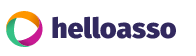 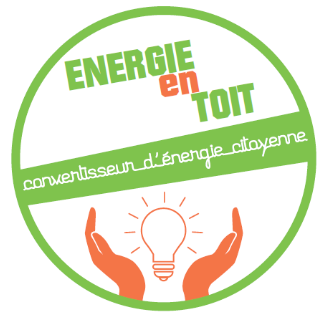 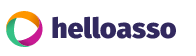 Bulletin d'adhésion pour l’année 20_ _ A l’ Association Énergie en ToitNom	…………………….………………………………………………………………………………... Prénom  …………………….……………..................................................................................(Structure ………………………………………………………………………………………………. ..)Adresse postale ……………………………………………………….…..…………............................Code postal   …………………		Commune   ………………………………………..…..Téléphone ………………………..….............……………………………………..……………............Adresse courriel …………………….…..........................................................................................◻ J’adhère à l’Association Énergie en Toit pour un montant de 15 €.			(Tarif normal personnes physiques)◻ J’adhère à l’Association Énergie en Toit pour un montant de 30€.			(Tarif normal personne morale)◻ J’adhère à l’Association Énergie en Toit pour un montant de 1 €.			(Tarif réduit : étudiants, chômeurs, personnes en difficulté)◻ J’adhère à l’Association Énergie en Toit pour un montant de ....………………€			(Tarif de soutien, personne morale ou physique)Fait à …………………….…............   le     .................................Signature …………………….…............   